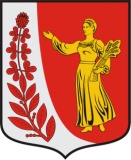 СОВЕТ ДЕПУТАТОВПУДОМЯГСКОГО СЕЛЬСКОГО ПОСЕЛЕНИЯГАТЧИНСКОГО МУНИЦИПАЛЬНОГО РАЙОНАЛЕНИННГРАДСКОЙ ОБЛАСТИРЕШЕНИЕот «21» декабря 2023 года                                                                                      № _____О внесении изменений в решение Совета депутатов Пудомягского сельского поселения от 30.09.2021 № 120 «Об утверждении положения о муниципальном контроле на автомобильном транспорте и в дорожном хозяйстве на территории муниципального образования «Пудомягское сельское поселение»Гатчинского муниципального района Ленинградской области»В соответствии с Федеральным законом от 06.10.2003 № 131-ФЗ «Об общих принципах организации местного самоуправления в Российской Федерации», Федеральным законом от 31.07.2020 № 248-ФЗ «О государственном контроле (надзоре) и муниципальном контроле в Российской Федерации», Уставом Пудомягского сельского поселения Гатчинского муниципального района Ленинградской области, Совет депутатов Пудомягского сельского поселения РЕШИЛ:1. Внести изменения в положение о муниципальном контроле на автомобильном транспорте и в дорожном хозяйстве муниципального образования «Пудомягское сельское поселение» Гатчинского муниципального района Ленинградской области, утвержденное решением Совета депутатов Пудомягского сельского поселения от 30.09.2021 № 120, изложив приложение 2 в новой редакции (Прилагается).2.  Настоящее решение подлежит официальному опубликованию в газете «Гатчинская правда» и размещению на официальном сайте Пудомягского сельского поселения. 	3. Настоящее решение вступает в силу со дня его официального опубликования.«Приложение 2 к положениюИНДИКАТОРЫ РИСКА нарушения обязательных требований, используемых при осуществлении муниципального контроля на автомобильном транспорте и в дорожном хозяйствеУвеличение на 5 процентов за календарный месяц количества дорожно-транспортных происшествий (но не менее чем на 3 нарушения) на участке дороги, находящихся во владении или пользовании контролируемого лица, по сравнению с аналогичным периодом прошлого года.».Глава Пудомягского сельского поселения                                                                             Л.И. БуяноваПриложениек решению совета депутатов Пудомягского сельского поселения от 21.12.2023 года № ____